+ PARA LEER LA NOTICIA COMPLETA PINCHA EL SUBRAYADO CON CONTROL + CLICNo alcanzó el quórum: por un voto, Senado rechazó la nominación del ministro Raúl Mera para la SupremaEl postulante que aspiraba a reemplazar al ya jubilado ministro Hugo Dolmestch en la Corte Suprema debía contar con un quórum de dos tercios de la Sala el Senado, vale decir 29 votos a favor. A favor de Mera votó todo Chile Vamos, además de Carolina Goic (DC), Felipe Harboe (PPD), José Miguel Insulza (PS), Francisco Huenchumilla (DC), Ricardo Lagos Weber (PPD), Juan Pablo Letelier (PS), Jorge Pizarro (DC), Jaime Quintana (PPD), Ximena Rincón (DC) y el independiente de la bancada PPD Jorge Soria. Sin embargo, la ausencia del RN Manuel José Ossandón y la postura de gran parte de los legisladores de oposición, que puso el foco en algunos fallos cuestionados de Mera como en el caso Los Queñes y en la crisis medioambiental en Quintero y Puchuncaví, fue determinante en el resultado. El MostradorMinistro de justicia tras revés en en Senado por nominación de Raúl Mera para la Suprema: “Para mí ha sido una sorpresa amarga lo que ha pasado hoy”        La TerceraTras la caída de Mera: Quiénes son los otros aspirantes a la Suprema y qué viene en el proceso     Emol.comDerecha divididaNueva derrota: Senado rechaza candidato del gobierno para Corte Suprema gracias a Manuel José OssandónEn un nuevo revés para el ministro de Justicia, Hernán Larraín, Raúl Mera no logró los votos necesarios para integrar el máximo tribunal. Ossandón, el último díscolo del oficialismo después de que Mario Desbordes entró al gabinete, decidió vengarse por su supuesta persecución judicial, que estaría orquestada desde el propio gobierno.   Interferencia.clMera, un rechazo anunciadoCamilo LagosEl ministro de Justicia, Hernán Larraín acumula dos fracasos casi consecutivos en la designación de ministros para la Corte Suprema. Al bochornoso episodio de Dobra Lusic, le ha seguido el rechazo de Raúl Mera, criticado por sus fallos en contra de los derechos humanos, el medioambiente y materias de género.    El Desconcierto.cl            IMPUESTO A SUPER RICOS Impuesto a los “súper ricos”, ¿el mismo knock out que el retiro del 10%? PC y FA apuestan a repetir la hazaña pero DC y PPD dudan      La TerceraImpuesto a “súper ricos”: Los cálculos en La Moneda para enfrentar la nueva ofensivaLa Tercera            VIOLENTOS INCIDENTES EN LA ARAUCANIA Carabineros reporta toma de municipalidad de Tirúa: Cerca de 100 personas llegaron al recinto  - De acuerdo a la policía uniformada, hombres mujeres y niños se encuentran en el lugar.              EmolCarabineros desalojó la toma de la Municipalidad de Tirúa Tres detenidos                                                                                   Cooperativa.clAtaque incendiario afecta a 14 camiones, inmuebles y maquinaria en Padre Las CasasCarabineros ejecutó un amplio operativo en la zona.Gobierno llama al diálogo a representantes de presos mapuche en huelga de hambreLa TerceraLa Semana Política y el conflicto en La Araucanía: los peligros de la autotutela y de una reacción estatal antidemocrática       El MostradorVocero de comuneros en huelga rechaza términos del diálogo ofrecido por el GobiernoEl Ejecutivo invitó a una conversación para mañana en el contexto de los “diálogos interculturales” (con el ministro de Justicia), lo que desestimó el representante de los presos mapuches en Angol y Lebu, quienes informaron que inician una huelga seca indefinida.El MercurioEN 2015 DIPOLCAR INDIVIDUALIZÓ LAS ORGANIZACIONES QUE SE ESTABAN ARTICULANDOEl informe reservado de Carabineros sobre los grupos de autodefensa de agricultores en la zona mapucheLa Dirección de Inteligencia de la policía uniformada elaboró un informe en 2015 que analizó los grupos de agricultores que se estaban coordinando para defender sus tierras en zonas de alto conflicto con comunidades mapuche. El documento identificó a 35 personas. La preocupación de Carabineros apuntaba a que esa articulación inicial “pueda evolucionar hacia un grupo de naturaleza paramilitar”. Una inquietud que cobra vigencia tras los inéditos y violentos enfrentamientos entre comuneros que se tomaron cinco municipalidades de La Araucanía y grupos de civiles que intentaban desalojarlos.    Ciperchile.cl             PROYECTO RETIRO 10% DE AFPSCámara despacha al Senado proyecto que retiene retiro de fondos de AFP por deuda en pensión de alimentos    La Tercera             CORONAVIRUS Minsal reporta 47 decesos por covid-19 y 1.781 casos nuevos: Positividad fue de 8,3% "Los casos a nivel nacional han disminuido en menos 13% en 7 días", afirmó el ministro Enrique Paris.Nueva normalidad de los malls: Todo lo que debes saber de las condiciones para la apertura en el sector oriente                            The Clinic    REFORMA CONSTITUCIONAL Y PLEBISCITO DE OCTUBREImpostergable: encuesta Criteria revela que aumenta a un 66% quienes se oponen a cualquier cambio de fecha del plebiscito fijado para el 25 de octubre   El MostradorEl comando de ChileVamos por el “Rechazo” sale del desconfinamiento, contra el reloj y las encuestasCon el canciller Andrés Allamand confinado a modo mute para estos efectos, la posta habrán de tomarla, especulan en ChileVamos, diputados como Diego Schalper (RN), Luciano Cruz-Coke (Evópoli) y/o la senadora UDI Jacqueline van Rysselberghe. Pero el comando oficialista por el “Rechazo” tiene más urgencias que apurar ahora que se está reactivando esta semana, partiendo por su vital meta: que cuando se escrute el postrer sufragio la noche del 25 de octubre, a lo menos conquisten los suburbios del 30%.     La TerceraFA y DC acuerdan crear un espacio de coordinación para garantizar un Plebiscito seguro y democrático         Emol.com   REPRESION DE CARABINEROS"Podí pasar a ser un detenido desaparecido" : La dura amenaza de un carabinero en plena fiscalización de rutina.           Cambio21      GOBIERNO La razón de ser de Víctor Pérez: un ministro del Interior de la derecha para la derechaEl principal objetivo del nuevo titular de la cartera del Interior pasa por darle sustento electoral al Gobierno para poder navegar con mayor margen de acción los dos años que le restan, marcados por los diferentes procesos electorales, para de esta manera dar vuelta un escenario de extrema debilidad política que, hasta ahora, le impide tener una mayor fuerza al momento de negociar sus intereses legislativos. En ese sentido, su perfil de halcón, con ADN gremialista y formado en la administración pública bajo Pinochet, juega un papel primordial para entregar las señales que la derecha chilena le venía pidiendo a gritos a La Moneda, y que pasa por dar claridad en los objetivos aglutinadores del sector, como el orden, seguridad, y ordenamiento de sus huestes. Su reciente paso por La Araucanía, inmediatamente anterior al violento desalojo de las municipalidades tomadas por comuneros mapuches, fue evaluado positivamente, porque dio señales claras al electorado de derecha en una región clave con miras al calendario electoral que se avecina. El Mostrador  ------------OTROS TEMAS -------------MEDIO AMBIENTE
SAG presenta denuncia por muerte de puma que presentaba heridas por atropello y disparos de perdigones         Emol.comOBITUARIOhttps://digital.elmercurio.com/2020/08/06/C/9Q3R47L3#zoom=page-width   El MercurioPODER LEGISLATIVODiputado Urrutia tensiona a la Cámara al aparecer junto a foto de Pinochet: Sesión debió ser suspendida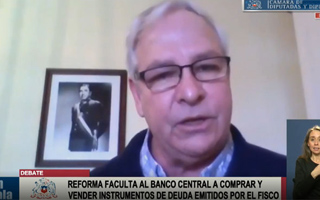 Una tensa situación se vivió en la sesión de la Cámara de Diputados, luego de que el diputado del Partido Republicano, Ignacio Urrutia, interviniera con una foto de Augusto Pinochet de fondo. Su acción obligó incluso a interrumpir la reunión del Pleno. "Tengo una fotográfia y cuando alguien me diga en qué parte del reglamento de la Cámara de Diputados dice que yo no puedo tener la fotografía que yo quiera en mi casa, no tengo ningún problema en sacarla", dijo el legislador, cuando desde la mesa de la Corporación, la diputada Maya Fernández (PS), le solicitó que retirara la imagen tras la petición de varios de sus colegas que alegaron al verlo intervenir de forma telemática. Ante eso la diputada Karol Cariola (PC) lo acusó de "generar una situación muy incómoda" en la sesión y pidió que su cámara fuera retirada. "Es una acción absolutamente violenta, ofensiva e incitadora al odio, por lo tanto yo pido que a ese diputado se le pase a Ética". Sin embargo, la diputada Fernández explicó que por reglamento, no podían apagar la cámara de uno de los parlamentarios intervinientes y aunque se mostró molesta con la situación y recalcó que su opinión al respecto "es conocida", señaló que no podría concretar esa solicitud. Luego el diputado Fidel Espinoza (PS) intervino en la misma línea acusándolo de "ofender permanentemente" con sus intervenciones y "dañar la democracia" y luego el diputado Pepe Auth (ind) se sumó a la discusión. "Su casa para efecto de hoy es la Cámara, y por lo tanto no puede la Cámara publicitar la imagen de quien ordenó la muerte de el padre de unos de nuestros colegas (aludiendo a Tucapel Jiménez), me parece el mínimo de sensibilidad de todos los parlamentarios. Para no hablar de la multitud de chilenos, en un insulto a esta Cámara, y no puede conectar la mesa su transmisión a todo el país. Para afectos de esta sesión, la casa del señor Urrutia es la casa de la democracia y en la casa de la democracia no puede haber un dictador", sostuvo. A ellos se sumaron la diputada Pamela Jiles (PH) quien lo calificó de "cobarde" y pidió que fuera "llamado al orden" y sancionado por esto. Lo mismo solicitó el diputado Raúl Soto (ind-PPD), quien informó que el tema ya había sido tratado en reunión de comité, donde los representantes de los partidos pidieron que este tipo de acciones fueran prohibidas. Ante todo eso, la sesión debió ser suspendida, ya que el jefe de bancada del Partido Socialista, Luis Rocafull pidió que se convocara inmediatamente a reunión de comité, y el presidente de la Cámara, Diego Paulsen (RN) -que había vuelto a la testera- anunció la suspensión de la sesión para tratar el tema.

El parlamentario que está participando de la sesión desde su casa, ya había generado molestia ayer entre los representantes de centroizquierda, por hacer lo mismo desde el jueves pasado. Incluso, el diputado Tucapel Jiménez (PPD) le pidió que en un acto de "humanidad" retirara la imagen donde aparece Pinochet con la banda presidencial. "Para muchos es un acto de provocación, para mí es un acto cruel e inhumano. El diputado se vuelve a reír, esta vez sin palabras y con una imagen, del dolor de varios colegas acá en la sala y de miles de familias chilenas que aún claman por verdad y justicia" Diputado Jiménez "El jueves pasado, el diputado Urrutia colocó detrás de él una foto del genocida, traidor y corrupto dictador Pinochet. Para muchos es un acto de provocación, para mi es un acto cruel e inhumano. El diputado se vuelve a reír, esta vez sin palabras y con una imagen, del dolor de varios colegas acá en la sala y de miles de familias chilenas que aún claman por verdad y justicia", dijo este martes el parlamentario. Jiménez agregó que "hoy es un día muy especial para mí Está de natalicio mi padre, 4 de agosto y quizás el diputado Urrutia no lo sabe, pero fue ese dictador que él tanto homenajea, el que dio la orden de asesinar a mi padre".    Emol.com
RELACIONES EXTERIORES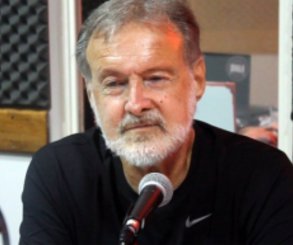 Hermano del técnico Marcelo Bielsa, nuevo embajador de Argentina, Rafel Bielsa hizo entrega de cartas credenciales a Piñera       Cambio21
Embajador Bielsa y covid: "Chile ha estabilizado la curva y Argentina la ha incrementado, lo ideal va a ser que cooperemos"       EMolSALUDCongreso despacha nueva Ley del Cáncer       La TerceraTRABAJOIntendente por trabajadores de comunas en cuarentena que estaban en mall en Las Condes: "No hay razón para estar allí" Guevara recordó que personas que viven en lugares en confinamiento no pueden desplazarse a otras que están en transición.     EmolTRANSPORTES Y TELECOMUNICACIONESEmpresas de telecomunicaciones se enfrentan con la Subtel por dos casos que involucran entregar datos de sus clientesPor un lado, las firmas advirtieron que la subsecretaría les solicitó la información de todos sus usuarios para elaborar una encuesta, lo que consideraron “peligroso”. Por otro, un reglamento permitirá que la autoridad obtenga datos a través de un software.   El MercurioINTERNACIONAL
El Gobierno libanés eleva cifra de muertos a 137 y a más de 5.000 los heridosLas fotos que revelan la magnitud de la explosión                     Emol.comARGENTINACoronavirus: en 24 días Argentina duplicó la cantidad de muertes Los especialistas analizan los 7147 nuevos casos y 127 fallecimientosProcesaron por espionaje ilegal a Gustavo Arribas, al que el propio Macri definió como “el más vivo de mis amigos”PASARSE DE VIVOSLa acusación del juez Augé a la cúpula de la AFI es por “espionaje ilegal, abuso de autoridad y falsificación de documentos”, cuando vigilaban a Cristina Kirchner. Descubren un teléfono encriptado especialmente para Arribas y Macri.                              Pagina12.com.arBOLIVIATribunal Electoral de Bolivia ratifica nueva fecha de elecciones pese a protestasBiobiochile.clBRASILLula, más cerca de una candidatura pesidencial Desestiman en la Justicia brasileña una delación premiada que lo comprometíaESTADOS UNIDOSFacebook eliminó un mensaje de Trump por mentir al decir que los niños son “casi inmunes” al COVID-19       La TerceraOPINION Y EDITORIALES (una selección – fragmentos)Se buscan mujeres candidatasPaula WalkerLa ex Presidenta Michelle Bachelet tuvo que aguantar estoicamente desde la primera vez que fue Presidenta de Chile (y también la segunda vez) las burlas, las críticas destempladas, machistas, irónicas y algunas veces groseras por el tipo de liderazgo que ejerce. Decían que no tomaba decisiones porque sufría de “comisionitis” (hoy a nadie se le ocurre enfrentar desafíos de país sin reunir una comisión de personas expertas de diferentes sensibilidades políticas), o las críticas de parlamentarios de su propia coalición que ganaron en campaña con sus propuestas de programa de gobierno (hoy más actuales que nunca) y luego las votaban en contra en el Parlamento; hay un largo etcétera que podría seguir enumerando acerca del machismo en política.Las líderes mujeres existen en todo el país: en las juntas de vecinos, en los barrios, en los trabajos, en los gremios, en los colegios profesionales, en los sindicatos, trabajadoras independientes, líderes estudiantiles, exautoridades, dirigentas de todas las edades y de distintas formaciones, también militantes de los partidos políticos. Estamos en el momento de promover y apoyar decididamente a muchas mujeres para todos los cargos de elección popular, eso es lo que deben hacer los partidos políticos (más aún aquellos que se dicen feministas) y todas las organizaciones sociales (feministas y las que no se definen así), para hacer posible una masa de candidatas, transversales, militantes e independientes, que representen los valores que nos animan.Vamos a tener gobernadoras regionales, alcaldesas, diputadas, senadoras, consejeras regionales, concejalas y mujeres constituyentes. Estas últimas, las mujeres que saldrán electas para trabajar en una nueva Constitución, son importantísimas. Una convención constituyente paritaria es una oportunidad histórica y es indispensable tener estrategias de trabajo transversales entre quienes compartan la necesidad de modernizar la ley fundamental de organización del Estado para responder a las dificultades que hemos visto crudamente desnudadas tras la pandemia, y nos asegure un alto nivel de desarrollo humano. La Constitución debe cuidar a las personas, a todas las que habitan el país.   La TerceraUn oráculo para Chile  - Mario WaissbluthEste es mi principal y peor vaticinio para lo que se viene: un período bastante negro y lleno de conflictos de aquí al cambio de Gobierno, pero del cual sabremos salir a golpes y porrazos, dependiendo en buena medida de la calidad de los líderes que escojamos, ojalá de orientación socialdemocrática, para que el país no reviente.    El Mostrador¿Cuándo se jodió Chile?   - Mario WaissbluthComo dice Claudio Fuentes, Chile nació jodido. Desde Colón en adelante, las instituciones económicas de América Latina han estado deliberadamente diseñadas para favorecer a los conquistadores; posteriormente a la élite criolla de la Independencia y, en el último siglo, a los inmigrantes europeos —como mis abuelos— que se apoderaron de otro pedazo de la riqueza a fuerza de trabajo, pero también de muchas prebendas, protecciones arancelarias, estancos, evasiones, elusiones, fraudes de cuello blanco, y colusiones no castigadas... hasta hoy.
También se jodió Chile cuando se decidió, por convicción u omisión, que la segregación urbana, social y educativa sería parte estructural de nuestra sociedad y nuestras urbes.
Mantener un bajo nivel educativo en la ciudadanía ha sido parte crucial de este entuerto. Andrés Bello y Mariano Casanueva, fundadores de la U. de Chile y la PUC, afirmaban en sus textos que las escuelas para pobres no debían mezclarse con las de los profesionales adinerados. “No solo no sería beneficioso, sino hasta inconveniente”, escribían sin empacho.
Llegando al presente, se remachó el ataúd en 2005, cuando se decidió que tendríamos elecciones presidenciales cada cuatro años, con municipales de por medio. Esto incentivó a todas las coaliciones de gobierno a evadir cualquier tema que requiriera de visión y consenso de largo plazo para ser resuelto, y a actuar con creciente demagogia para, en lo posible, asegurar las reelecciones de presidentes, parlamentarios y alcaldes.  El Mercurio - CartasAcciones y omisiones (respuesta 2 a Daniel Matamala)Bernardo LarraínBienvenida la necesaria vigilancia pública. Como señaló hace unos días el fundador y CEO de Amazon, Jeff Bezos: “yo creo que Amazon debe ser escrutada. Debemos escrutar todas las instituciones grandes, sean empresas, agencias de gobierno o fundaciones. Nuestra responsabilidad es asegurarnos que pasamos ese escrutinio de manera exitosa”. Guardando las proporciones respecto de la admiración e interés que una empresa como Amazon merece, más que quedarse con viejos reflejos y retóricas del pasado -por populares que sean-, el fundamental escrutinio debe ser actual y vigente, sea para identificar las malas prácticas, como también para evaluar como han evolucionado las culturas y prácticas empresariales, sobre todo las de aquellas organizaciones (empresas y otras) que han sufrido crisis de gran envergadura por malas prácticas -sin ir más lejos, una de ellas que se vincula a mi propia familia- de las que tengo la convicción han sido fuentes de gran aprendizaje, cambios y crecimiento.    La TerceraEditorial Cambio21: La crisis social que la derecha dura no ve y no verá nuncaLa fuerte paralización de la actividad económica en el 2º trimestre de -13,9% del PIB –que se mantendrá este 2020- ha agudizado la peor situación laboral en décadas.

Hay 1.780.000 empleos menos en 12 meses, adicionalmente hay 700.000 trabajadores con “suspensión laboral” de la ley 21.227, de los cuales la mitad está en el tercer giro que ha ido descendiendo mes a mes, que tenían antes de la crisis un promedio salarial de $600.000 y el promedio de ingresos que han recibido vía el seguro de cesantía ha sido $341.000. Según encuesta del Banco Central a las empresas el 50% de esos trabajadores no retornarán a su fuente laboral lo que permite anticipar una agudización de la crisis laboral y de desempleo -superior a la de los años 80’-.Es urgente ampliar su protección social para una larga cesantía, resulta razonable lo planteado por los senadores de oposición en la Comisión de Hacienda de emparejar la tasa de reemplazo a 55% como se acordó en plan de emergencia y lograr que esa tasa de reemplazo se mantenga por los siete meses.Otro sector abandonado del auxilio estatal son las familias de ingresos medios entre 41% al 90% en Registro Social de Hogares son 2.100.000 familias, pero el Gobierno para construir su plan de apoyo usa los registros administrativos de la Administradora de Fondos de Cesantía y de Servicio de Impuestos Internos sobre empresas individuales y honorarios lo que llevará a una baja cobertura –apenas 500.000 personas hasta el momento-.Está claro que hay segmentos de familias ligadas al transporte registradas en el Ministerio de Transportes y Telecomunicaciones como Transporte Escolar, Colectivos, trabajadores informales y miles de microempresarios individuales no registrados en el SII que seguirán sin apoyo ya que no califican para el FOGAPE ni para este bono de clase media.

Este abandono de las familias explica el alto apoyo ciudadano y las más de 5,5 millones de peticiones de retiro del 10% de los ahorros previsionales. La única solución es “la autoayuda”, lo que revela el fracaso absoluto de “la red de protección social” que habló la administración Piñera en su Cuenta Pública.El apoyo al 40% más vulnerable vía Ingreso Familiar de Emergencia ha llegado a 2.400.000 hogares con un aporte fiscal recibido promedio de $160.000 por hogar; pero según el Ministerio de Desarrollo Social a mayo hay 3.283.000 familias en el 40% más vulnerable o sea sólo 73% de las familias del 40% más vulnerable han recibido el apoyo IFE.La tecnocracia derechista ha fracasado en el diseño de instrumentos de apoyo a los más vulnerables y a los grupos medios vía IFE y bono clase media. Los apoyos son insuficientes y su cobertura también.  Chile no se merece tan mal gobierno.    Cambio21Fin del Resumen  -  Jueves 6 de julio 2020                         ************************************************************           Resumen de prensa                                            Por Eugenio AhumadaJueves 6 de agosto 2020